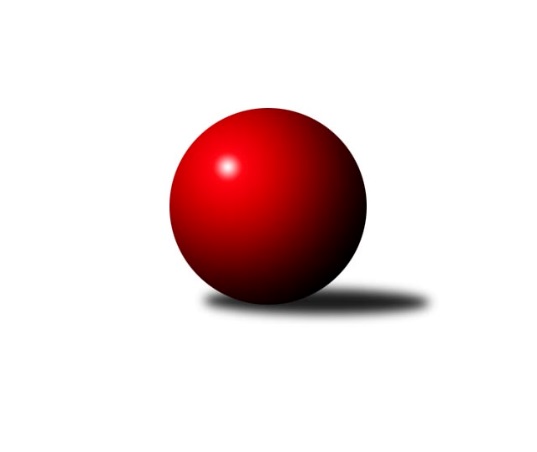 Č.6Ročník 2017/2018	28.10.2017Nejlepšího výkonu v tomto kole: 2686 dosáhlo družstvo: Lokomotiva Cheb˝A˝Západočeská divize 2017/2018Výsledky 6. kolaSouhrnný přehled výsledků:Jáchymov	- Lokomotiva Cheb˝B˝	12:4	2591:2467		28.10.TJ Lomnice˝B˝	- TJ Slavoj Plzeň	10:6	2558:2477		28.10.Lokomotiva Cheb˝A˝	- TJ Dobřany	10:6	2686:2556		28.10.Kuželky Holýšov	- Havlovice	8:8	2622:2616		28.10.Sokol Kdyně˝B˝	- Sokol Útvina	4:12	2508:2632		28.10.SKK K.Vary	- Jiskra Hazlov	6:10	2555:2590		28.10.Tabulka družstev:	1.	TJ Slavoj Plzeň	6	5	0	1	70 : 26 	 	 2583	10	2.	Jiskra Hazlov	6	5	0	1	68 : 28 	 	 2629	10	3.	Lokomotiva Cheb˝A˝	6	5	0	1	60 : 36 	 	 2690	10	4.	Sokol Útvina	6	4	0	2	60 : 36 	 	 2601	8	5.	Lokomotiva Cheb˝B˝	6	4	0	2	56 : 40 	 	 2601	8	6.	TJ Lomnice˝B˝	6	4	0	2	50 : 46 	 	 2509	8	7.	Havlovice	6	2	1	3	44 : 52 	 	 2584	5	8.	Kuželky Holýšov	6	2	1	3	38 : 58 	 	 2532	5	9.	Jáchymov	6	2	0	4	38 : 58 	 	 2543	4	10.	TJ Dobřany	6	1	0	5	36 : 60 	 	 2539	2	11.	SKK K.Vary	6	1	0	5	32 : 64 	 	 2611	2	12.	Sokol Kdyně˝B˝	6	0	0	6	24 : 72 	 	 2511	0Podrobné výsledky kola:	 Jáchymov	2591	12:4	2467	Lokomotiva Cheb˝B˝	Ivana Nová	 	 212 	 218 		430 	 0:2 	 433 	 	202 	 231		Lenka Pivoňková	Miroslav Vlček	 	 214 	 184 		398 	 0:2 	 427 	 	217 	 210		Iveta Heřmanová	Dana Blaslová	 	 202 	 224 		426 	 2:0 	 394 	 	196 	 198		Dagmar Rajlichová	Jiří Šrek	 	 237 	 223 		460 	 2:0 	 384 	 	202 	 182		Miroslav Pivoňka	Irena Živná	 	 220 	 220 		440 	 2:0 	 397 	 	214 	 183		Hana Berkovcová	Martin Kuchař	 	 221 	 216 		437 	 2:0 	 432 	 	217 	 215		Petr Rajlichrozhodčí: Nejlepší výkon utkání: 460 - Jiří Šrek	 TJ Lomnice˝B˝	2558	10:6	2477	TJ Slavoj Plzeň	Věra Martincová	 	 225 	 211 		436 	 0:2 	 444 	 	234 	 210		Jan Pešek	Lukáš Kožíšek	 	 229 	 188 		417 	 2:0 	 414 	 	192 	 222		Jiří Opatrný	Miroslav Knespl	 	 243 	 213 		456 	 2:0 	 380 	 	191 	 189		Josef Hořejší	Rudolf Štěpanovský	 	 191 	 186 		377 	 0:2 	 387 	 	195 	 192		Josef Kreutzer	Lucie Vajdíková	 	 197 	 227 		424 	 0:2 	 442 	 	194 	 248		Petr Harmáček	Tereza Štursová	 	 229 	 219 		448 	 2:0 	 410 	 	220 	 190		Václav Hranáčrozhodčí: Nejlepší výkon utkání: 456 - Miroslav Knespl	 Lokomotiva Cheb˝A˝	2686	10:6	2556	TJ Dobřany	Zdeněk Eichler	 	 208 	 193 		401 	 0:2 	 445 	 	216 	 229		Vojtěch Kořan	Josef Chrastil	 	 223 	 188 		411 	 0:2 	 452 	 	247 	 205		Josef Dvořák	Jan Kubík	 	 211 	 226 		437 	 2:0 	 390 	 	178 	 212		Jiří Baloun	František Douša	 	 219 	 211 		430 	 0:2 	 433 	 	218 	 215		Otto Sloup	Ladislav Lipták	 	 257 	 292 		549 	 2:0 	 410 	 	223 	 187		Petr Kučera	Jiří Nováček	 	 216 	 242 		458 	 2:0 	 426 	 	221 	 205		Marek Eismanrozhodčí: Nejlepší výkon utkání: 549 - Ladislav Lipták	 Kuželky Holýšov	2622	8:8	2616	Havlovice	Daniel Šeterle	 	 241 	 228 		469 	 2:0 	 367 	 	204 	 163		Martin Šubrt	Stanislav Šlajer	 	 218 	 230 		448 	 0:2 	 471 	 	217 	 254		Pavel Pivoňka	Jaroslav Hablovec	 	 231 	 227 		458 	 2:0 	 434 	 	209 	 225		Vladimír Rygl	Jan Laksar	 	 188 	 216 		404 	 0:2 	 436 	 	214 	 222		František Zůna	Josef Vdovec	 	 207 	 199 		406 	 0:2 	 427 	 	192 	 235		Andrea Palacká	Jan Myslík	 	 219 	 218 		437 	 0:2 	 481 	 	247 	 234		Miloš Černohorskýrozhodčí: Nejlepší výkon utkání: 481 - Miloš Černohorský	 Sokol Kdyně˝B˝	2508	4:12	2632	Sokol Útvina	Michaela Rubášová	 	 208 	 242 		450 	 2:0 	 444 	 	233 	 211		Jan Kříž	Jana Pytlíková	 	 202 	 193 		395 	 0:2 	 432 	 	229 	 203		Zdeněk Kříž st.	Jaroslava Löffelmannová	 	 198 	 211 		409 	 0:2 	 437 	 	213 	 224		Václav Kříž st. st.	Václav Kuželík	 	 225 	 199 		424 	 0:2 	 466 	 	216 	 250		Jaroslav Dobiáš	Filip Löffelmann	 	 204 	 203 		407 	 0:2 	 448 	 	231 	 217		Vlastimil Hlavatý	Jiří Götz	 	 201 	 222 		423 	 2:0 	 405 	 	199 	 206		Václav Kříž ml. ml.rozhodčí: Nejlepší výkon utkání: 466 - Jaroslav Dobiáš	 SKK K.Vary	2555	6:10	2590	Jiskra Hazlov	Pavel Boháč	 	 206 	 177 		383 	 0:2 	 407 	 	198 	 209		Pavel Repčik ml.	Josef Ženíšek	 	 204 	 215 		419 	 0:2 	 450 	 	237 	 213		Ondřej Bína	Jan Vank	 	 196 	 218 		414 	 2:0 	 413 	 	214 	 199		Matěj Novák	Petr Čolák	 	 220 	 237 		457 	 2:0 	 432 	 	210 	 222		David Repčik	Jiří Hojsák	 	 217 	 199 		416 	 0:2 	 455 	 	244 	 211		Stanislav Novák	Lubomír Martinek	 	 243 	 223 		466 	 2:0 	 433 	 	227 	 206		Miroslav Repčikrozhodčí: Nejlepší výkon utkání: 466 - Lubomír MartinekPořadí jednotlivců:	jméno hráče	družstvo	celkem	plné	dorážka	chyby	poměr kuž.	Maximum	1.	Ladislav Lipták 	Lokomotiva Cheb˝A˝	491.42	318.8	172.6	0.8	4/4	(558)	2.	Ondřej Bína 	Jiskra Hazlov	474.50	309.4	165.1	2.2	4/4	(515)	3.	Jiří Nováček 	Lokomotiva Cheb˝A˝	468.58	310.8	157.8	2.1	4/4	(501)	4.	Jan Horák 	Sokol Útvina	458.33	312.0	146.3	5.3	3/4	(510)	5.	Daniel Šeterle 	Kuželky Holýšov	456.00	300.8	155.3	2.5	4/4	(469)	6.	Tibor Palacký 	Havlovice	452.50	309.0	143.5	3.3	3/4	(520)	7.	Petr Harmáček 	TJ Slavoj Plzeň	451.42	299.6	151.8	3.4	4/4	(509)	8.	Miloš Černohorský 	Havlovice	450.75	314.9	135.8	5.7	4/4	(481)	9.	Stanislav Novák 	Jiskra Hazlov	450.08	302.5	147.6	3.8	4/4	(481)	10.	Jan Kubík 	Lokomotiva Cheb˝A˝	448.22	295.2	153.0	2.6	3/4	(459)	11.	Josef Ženíšek 	SKK K.Vary	445.72	300.0	145.7	3.3	3/3	(468)	12.	František Douša 	Lokomotiva Cheb˝A˝	445.44	304.3	141.1	4.4	3/4	(482)	13.	Jan Kříž 	Sokol Útvina	445.33	299.3	146.0	3.0	3/4	(449)	14.	Petr Rajlich 	Lokomotiva Cheb˝B˝	444.58	296.8	147.8	3.6	4/4	(470)	15.	Jaroslav Dobiáš 	Sokol Útvina	443.25	294.8	148.5	3.9	4/4	(475)	16.	Iveta Heřmanová 	Lokomotiva Cheb˝B˝	442.92	298.8	144.1	2.4	4/4	(512)	17.	Petr Kučera 	TJ Dobřany	442.58	297.3	145.3	3.8	4/4	(497)	18.	Miroslav Repčik 	Jiskra Hazlov	442.17	299.6	142.6	2.8	4/4	(468)	19.	Miroslav Vlček 	Jáchymov	440.88	301.1	139.8	5.9	4/4	(465)	20.	Václav Hranáč 	TJ Slavoj Plzeň	439.33	298.4	140.9	5.8	3/4	(474)	21.	Lenka Pivoňková 	Lokomotiva Cheb˝B˝	438.92	297.2	141.8	6.3	4/4	(491)	22.	Jan Vank 	SKK K.Vary	438.61	291.1	147.6	3.9	3/3	(458)	23.	Lubomír Martinek 	SKK K.Vary	437.83	294.7	143.2	3.7	3/3	(466)	24.	Petr Čolák 	SKK K.Vary	437.00	308.5	128.5	4.5	2/3	(457)	25.	Hana Berkovcová 	Lokomotiva Cheb˝B˝	436.25	293.2	143.1	4.7	4/4	(477)	26.	Vojtěch Kořan 	TJ Dobřany	435.67	296.0	139.7	3.7	4/4	(449)	27.	Pavel Boháč 	SKK K.Vary	435.33	294.5	140.8	5.2	3/3	(475)	28.	Zdeněk Kříž  st.	Sokol Útvina	433.83	304.7	129.2	4.8	3/4	(450)	29.	Jakub Harmáček 	TJ Slavoj Plzeň	433.22	297.8	135.4	5.7	3/4	(451)	30.	Pavel Pivoňka 	Havlovice	432.75	302.0	130.8	5.5	4/4	(474)	31.	Ivana Nová 	Jáchymov	431.00	306.4	124.6	4.3	3/4	(447)	32.	Josef Dvořák 	TJ Dobřany	429.17	293.0	136.2	5.6	4/4	(463)	33.	Jiří Šrek 	Jáchymov	429.08	293.0	136.1	4.5	4/4	(467)	34.	Josef Chrastil 	Lokomotiva Cheb˝A˝	429.00	286.4	142.6	3.1	4/4	(444)	35.	Josef Kreutzer 	TJ Slavoj Plzeň	428.67	294.9	133.8	3.1	4/4	(472)	36.	Zdeněk Eichler 	Lokomotiva Cheb˝A˝	428.08	291.6	136.5	4.0	4/4	(450)	37.	Jaroslav Hablovec 	Kuželky Holýšov	427.33	290.4	136.9	4.7	3/4	(458)	38.	Andrea Palacká 	Havlovice	426.92	286.6	140.3	4.2	4/4	(470)	39.	Miroslav Knespl 	TJ Lomnice˝B˝	426.75	301.5	125.3	5.3	4/4	(456)	40.	Irena Živná 	Jáchymov	426.33	291.6	134.8	3.8	4/4	(456)	41.	Pavel Repčik ml. 	Jiskra Hazlov	426.17	290.6	135.6	5.2	4/4	(479)	42.	Matěj Novák 	Jiskra Hazlov	425.58	294.8	130.8	5.0	4/4	(457)	43.	Vlastimil Hlavatý 	Sokol Útvina	425.42	290.8	134.6	4.3	4/4	(448)	44.	Martin Kuchař 	Jáchymov	425.33	287.2	138.2	6.0	4/4	(437)	45.	Josef Hořejší 	TJ Slavoj Plzeň	425.25	289.9	135.3	5.2	4/4	(471)	46.	Jiří Götz 	Sokol Kdyně˝B˝	425.17	292.9	132.3	4.8	4/4	(441)	47.	František Zůna 	Havlovice	424.92	290.8	134.1	6.6	4/4	(441)	48.	Václav Kříž st.  st.	Sokol Útvina	424.38	298.5	125.9	9.0	4/4	(437)	49.	Josef Vdovec 	Kuželky Holýšov	424.17	279.8	144.4	3.8	4/4	(447)	50.	Věra Martincová 	TJ Lomnice˝B˝	423.89	291.7	132.2	4.8	3/4	(436)	51.	Václav Kuželík 	Sokol Kdyně˝B˝	423.83	295.0	128.8	7.3	4/4	(456)	52.	Václav Kříž ml.  ml.	Sokol Útvina	423.33	290.3	133.0	3.0	3/4	(443)	53.	Jiří Hojsák 	SKK K.Vary	423.00	286.3	136.7	5.2	3/3	(442)	54.	Jan Myslík 	Kuželky Holýšov	422.08	284.3	137.8	4.0	4/4	(450)	55.	Dagmar Rajlichová 	Lokomotiva Cheb˝B˝	421.13	282.1	139.0	2.6	4/4	(485)	56.	Miroslav Pivoňka 	Lokomotiva Cheb˝B˝	420.50	292.8	127.8	8.1	4/4	(462)	57.	Olga Hornová 	Sokol Kdyně˝B˝	419.67	301.7	118.0	9.0	3/4	(426)	58.	Vladimír Rygl 	Havlovice	419.58	296.0	123.6	6.2	4/4	(446)	59.	Lukáš Kožíšek 	TJ Lomnice˝B˝	417.67	293.6	124.1	7.1	4/4	(432)	60.	Jiří Opatrný 	TJ Slavoj Plzeň	417.08	286.3	130.8	5.9	4/4	(467)	61.	Zuzana Kožíšková 	TJ Lomnice˝B˝	414.75	286.0	128.8	5.1	4/4	(448)	62.	Jan Laksar 	Kuželky Holýšov	414.75	287.3	127.5	6.0	4/4	(443)	63.	Lucie Vajdíková 	TJ Lomnice˝B˝	412.25	288.5	123.8	5.0	4/4	(424)	64.	Jaroslava Löffelmannová 	Sokol Kdyně˝B˝	411.67	284.7	127.0	5.8	3/4	(427)	65.	Otto Sloup 	TJ Dobřany	410.17	286.9	123.3	7.8	4/4	(433)	66.	David Repčik 	Jiskra Hazlov	410.08	286.9	123.2	9.4	4/4	(432)	67.	Michaela Rubášová 	Sokol Kdyně˝B˝	409.00	273.9	135.1	8.8	4/4	(450)	68.	Stanislav Šlajer 	Kuželky Holýšov	407.22	299.6	107.7	9.0	3/4	(448)	69.	Dana Blaslová 	Jáchymov	404.11	275.3	128.8	5.1	3/4	(426)	70.	Filip Löffelmann 	Sokol Kdyně˝B˝	399.00	279.5	119.5	7.8	3/4	(407)	71.	Jiří Baloun 	TJ Dobřany	397.00	286.8	110.2	7.5	4/4	(428)		Jaroslav Löffelmann 	Sokol Kdyně˝B˝	482.00	313.0	169.0	3.5	2/4	(488)		Petra Vařechová 	Havlovice	459.00	318.0	141.0	3.0	1/4	(459)		Jan Pešek 	TJ Slavoj Plzeň	444.00	286.0	158.0	4.0	1/4	(444)		Jiří Kalista 	Havlovice	442.00	310.0	132.0	3.0	1/4	(442)		Marek Eisman 	TJ Dobřany	439.00	297.5	141.5	6.0	2/4	(452)		Jakub Janouch 	Kuželky Holýšov	438.50	291.0	147.5	5.0	1/4	(443)		Václav Čechura 	SKK K.Vary	437.00	296.0	141.0	5.0	1/3	(437)		Marek Smetana 	TJ Dobřany	425.00	288.0	137.0	1.0	1/4	(425)		Václav Mondek 	Jáchymov	423.50	293.5	130.0	5.5	2/4	(440)		Tereza Štursová 	TJ Lomnice˝B˝	423.50	297.3	126.3	3.8	2/4	(448)		Pavel Sloup 	TJ Dobřany	422.75	289.0	133.8	7.0	2/4	(461)		Jiří Jaroš 	Lokomotiva Cheb˝A˝	421.50	285.0	136.5	3.5	2/4	(422)		Jana Pytlíková 	Sokol Kdyně˝B˝	421.50	306.0	115.5	11.0	1/4	(448)		Monika Maňenová 	TJ Lomnice˝B˝	419.00	303.0	116.0	7.0	1/4	(419)		Pavel Přerost 	TJ Lomnice˝B˝	418.50	287.0	131.5	7.0	2/4	(437)		Rudolf Štěpanovský 	TJ Lomnice˝B˝	414.33	288.8	125.5	6.0	2/4	(442)		Stanislav Veselý 	Sokol Útvina	413.75	283.3	130.5	6.0	2/4	(417)		Jaroslav Patkaň 	Sokol Útvina	407.00	278.0	129.0	7.0	1/4	(407)		Milan Laksar 	Kuželky Holýšov	396.00	284.0	112.0	12.8	2/4	(431)		Jaroslav Tejml 	SKK K.Vary	390.50	272.5	118.0	6.5	1/3	(396)		Bohumil Vyleťal 	Lokomotiva Cheb˝A˝	388.00	273.0	115.0	6.0	1/4	(388)		Jan Lommer 	Sokol Kdyně˝B˝	386.00	309.0	77.0	19.0	1/4	(386)		Jana Kotroušová 	TJ Slavoj Plzeň	382.00	256.0	126.0	5.0	1/4	(382)		Martin Šubrt 	Havlovice	367.00	248.0	119.0	9.0	1/4	(367)		Hana Makarová 	Jáchymov	350.00	265.0	85.0	12.0	1/4	(350)Sportovně technické informace:Starty náhradníků:registrační číslo	jméno a příjmení 	datum startu 	družstvo	číslo startu
Hráči dopsaní na soupisku:registrační číslo	jméno a příjmení 	datum startu 	družstvo	Program dalšího kola:7. kolo4.11.2017	so	9:00	Lokomotiva Cheb˝B˝ - Jiskra Hazlov	4.11.2017	so	9:00	Sokol Útvina - SKK K.Vary	4.11.2017	so	9:00	Havlovice - Sokol Kdyně˝B˝	4.11.2017	so	9:00	TJ Dobřany - Kuželky Holýšov	4.11.2017	so	9:00	Jáchymov - TJ Lomnice˝B˝	4.11.2017	so	10:00	TJ Slavoj Plzeň - Lokomotiva Cheb˝A˝	Nejlepší šestka kola - absolutněNejlepší šestka kola - absolutněNejlepší šestka kola - absolutněNejlepší šestka kola - absolutněNejlepší šestka kola - dle průměru kuželenNejlepší šestka kola - dle průměru kuželenNejlepší šestka kola - dle průměru kuželenNejlepší šestka kola - dle průměru kuželenNejlepší šestka kola - dle průměru kuželenPočetJménoNázev týmuVýkonPočetJménoNázev týmuPrůměr (%)Výkon5xLadislav LiptákLokomotiva Cheb5495xLadislav LiptákLokomotiva Cheb122.385491xMiloš ČernohorskýHavlovice4811xLubomír MartinekSKK K.Vary110.684661xPavel PivoňkaHavlovice4711xMiroslav KnesplTJ Lomnice B109.294561xDaniel ŠeterleKK Holýšov4691xMiloš ČernohorskýHavlovice108.974811xJaroslav DobiášSo.Útvina4662xJiří ŠrekTJ Jáchymov108.914601xLubomír MartinekSKK K.Vary4661xPetr ČolákSKK K.Vary108.55457